February 04, 2016University of Wisconsin-Madison Stroke Faculty PositionsThe University of Wisconsin-Madison (UW) has one, fully-funded, position to expand our stroke section. The current four person group is a mixture of early- and mid-career neurologists, all stroke fellowship-trained, who run a highly-regarded program; we’re essentially the tertiary referral center for the entire state. Call is shared equally among the group. The inpatient census averages ~ 8 patients, making daily rounds a good teaching venue and not a game of survival. We have seven telestroke sites, and it’s the planned expansion of that program that has occasioned hospital support for the two new positions. Our interdisciplinary team is highly robust and includes a very dedicated nurse coordinator, an advanced practice nurse on the inpatient side, and a physician’s assistant in our clinic. The PA sees all of our hospital follow-ups in a 1-2 week timeframe and either discharges them back to primary care or transitions them to the stroke or other general or subspecialty neurologists as appropriate. The vascular neurologists also see in consultation complex patients referred from all over the state, and maintain an urgent care slot most days for patients needing such.The stroke group is very engaged in neurologic education. Matt Jensen leads the neuroscience course for the first and second year medical students. Marcus Chacon is the third year clerkship director. Luke Bradbury leads the fourth year electives. Justin Sattin is the residency program director. Drs. Jensen and Bradbury also direct our stroke fellowship.Research opportunities are plentiful at UW, with many investigator-initiated collaborations across the university in addition to an array of multi-center studies. Matt Jensen has a K08 grant. We are a StrokeNet site.Madison offers a very high quality of life. The city in set on an isthmus between two large lakes. It is the state capital and home to UW’s flagship campus (40,000 students). It truly offers many of the restaurants, arts, and culture of a larger city while remaining easily navigable, with a relatively low cost of living.Those interested in this exceptional opportunity should contact us at applications@neurology.wisc.edu.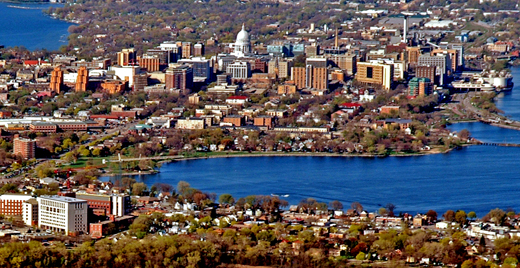 